                 ҠАРАР                                                      ПОСТАНОВЛЕНИЕ        «01»  сентябрь  2016 й.               №52                 «01»  сентября  2016г.Об утверждении Муниципальной программы "Комплексное развитие транспортной инфраструктуры сельского поселения Удельно-Дуванейский сельсовет муниципального района Благовещенский район Республики Башкортостан на 2016-2020 годы"В целях обеспечения развития коммунальных систем и объектов коммунальной инфраструктуры в соответствии с потребностями жилищного и промышленного строительства, повышения качества производимых для потребителей коммунальных услуг, улучшения экологической ситуации  и в целях повышения комфортности и безопасности жизнедеятельности населения и хозяйствующих субъектов на территории сельского поселения Администрация сельского поселения Удельно-Дуванейский  сельсовет муниципального района Благовещенский район Республики БашкортостанПОСТАНОВЛЯЕТ:1Утвердить программу «Комплексного развития коммунальной инфраструктуры сельского поселения Удельно-Дуванейский  сельсовет муниципального района Благовещенский район Республики Башкортостан на 2016-2020 г.г.» (Приложение №1)2.     Постановление вступает в силу со дня его официального обнародования.3.     Контроль за исполнением настоящего постановления оставляю за собой.Глава сельского поселения:                                                             Н.С.Жилина                                                               Приложениек постановлению администрации сельского поселения Удельно-Дуванейский сельсовет муниципального района Благовещенский район Республики Башкортостан №52 от «01»  сентября  2016 г.Муниципальная программа«Комплексное развитие транспортной инфраструктуры сельского поселения Удельно-Дуванейский сельсовет муниципального района Благовещенский район Республики Башкортостан» на 2016 -2020 гг. Паспорт1.  Содержание проблемы и обоснование ее решения программными методамиОдним из основополагающих условий развития  поселения является комплексное развитие систем жизнеобеспечения сельского поселения Удельно-Дуванейский сельсовет. Этапом, предшествующим разработке основных мероприятий Программы, является проведение анализа и оценка социально-экономического и территориального развития сельского поселения.Анализ и оценка социально-экономического и территориального развития муниципального образования, а также прогноз его развития проводится по следующим направлениям:демографическое развитие;перспективное строительство;состояние транспортной инфраструктуры;Программа направлена на обеспечение надежного и устойчивого обслуживания потребителей услугами, снижение износа объектов транспортной инфраструктуры.1.1. Демографическое развитие муниципального образованияСельского поселения Удельно-Дуванейский сельсовет муниципального района Благовещенский район Республики Башкортостан расположено в западной части административного района. Административный центр сельского поселения –  село Удельно-Дуваней,  расположено в 18 километрах  от города Благовещенск. Рядом с селом Удельно-Дуваней проходит автодорога регионального (республиканского) значения Уфа-Янаул. Застройка поселения представлена в основном  частными  домовладениями, имеются  двухквартирные  дома, здания производственного, социального назначения, торговой сферы и другие. В состав сельского поселения Удельно-Дуванейский сельсовет входят три населенных пункта, с общей численностью населения – 1115 человек .Общая площадь земель муниципального образования  -12832,3 га, в том числе земель сельхозугодий – 4395,43га,  площадь земель населенных пунктов – 403,77 га.                                                                                                                                                                                                                                                         Общая протяженность дорог местного значения –25,94 км.                                                             Показатели демографического развития поселения являются ключевым инструментом оценки развития сельского поселения, как среды жизнедеятельности человека. Согласно динамике демографического развития сельского поселения  Удельно-Дуванейский  сельсовет характеризуется следующими показателями:                                                                                                               	 В настоящее время автомобильные  дороги, находятся на учете , как бесхозяйные, по истечении года, администрация сельского поселения оформит их в собственность.  Пассажирские перевозки по территории сельского поселения осуществляет автотранспортное предприятие ИП «Вервельская И.». Движение рейсовых автобусов осуществляется по пригородному маршруту Благовещенск- Николаевка-Удельно-Дуваней –Богородское. Остановка общественного транспорта находится в с. удельно-Дуваней по ул. Советской, около дома № 32. Основной вид транспорта в населенных пунктах – автомобильный. Существующий уровень автомобилизации 207 машин/ 1000 жителей. Автозаправочные станции (АЗС) расположены в окрестностях с. Удельно-Дуваней, г. Благовещенск, с. Николаевка. Дороги в сельском поселении: межпоселенческие –грунтовые, в с.Удельно-Дуваней асфальтировано- 2,5 км дорог, остальные улицы отсыпаны бутовой смесью. В д. Яблочный и д. Ильинский  дороги грунтовые.                  К числу наиболее актуальных проблем дорожного комплекса сельского поселения относятся следующие:
наблюдается уровнь аварийности на дорогах общего пользования сельского поселения;
существует острая нехватка средств на строительство, реконструкцию, ремонт и содержание дорог общего пользования;
Для достижения целей Программы принимается условие, при котором численность жителей и хозяйствующих субъектов имеет тенденцию роста.2. Основные цели и задачи, сроки и этапы реализации  ПрограммыОсновной целью Программы является создание условий для приведения объектов и сетей инженерно-коммунальной инфраструктуры в соответствие со стандартами качества, обеспечивающими комфортные условия для проживания граждан на территории  сельского поселения  Удельно-Дуванейский  сельсовет.В рамках данной Программы должны быть созданы условия, обеспечивающие привлечение средств внебюджетных источников для модернизации объектов транспортной  инфраструктуры.Основные задачи Программы: модернизация, ремонт, реконструкция, строительство объектов благоустройства и дорожного хозяйства;Бюджетные средства, направляемые на реализацию программы, должны быть предназначены для реализации проектов модернизации объектов транспортной инфраструктуры и дорожного хозяйства, связанных с ремонтом, реконструкцией существующих объектов, а также со строительством новых объектов. Сроки и этапы реализации программы.Срок действия программы - 2016  -2020 гг. Реализация программы будет осуществляться весь период.3. Мероприятия по развитию системы транспортной инфраструктуры  3.1. Общие положенияОсновными факторами, определяющими направления разработки Программы, являются:тенденции социально-экономического развития поселения, характеризующиеся незначительным повышением численности населения, развитием рынка жилья, сфер обслуживания и предприятий поселения;        - состояние существующей системы  транспортной инфраструктуры;Мероприятия разрабатывались исходя из целевых индикаторов, представляющих собой доступные наблюдению и измерению характеристики состояния и развития системы транспортной инфраструктуры. Разработанные программные мероприятия систематизированы по степени их актуальности. Список мероприятий на конкретном объекте детализируется после разработки проектно-сметной документации.Стоимость мероприятий определена ориентировочно основываясь на стоимости  уже проведенных аналогичных мероприятий.Источниками финансирования мероприятий Программы являются средства бюджета Республики Башкортостан и бюджета сельского поселения Удельно-Дуванейский сельсовет, а также внебюджетные источники. Перечень программных мероприятий приведен в приложении № 1 к Программе.Система дорожной деятельностиОсновные целевые индикаторы реализации мероприятий Программы:Содержание дорог в требуемом техническом состоянии;Обеспечение безопасности дорожного движения.3. Механизм реализации  Программы и контроль за ходом ее выполненияРеализация Программы осуществляется Администрацией сельского поселения Удельно-Дуванейский сельсовет. Для решения задач Программы предполагается использовать средства бюджета Республики Башкортостан, средства муниципального района, средства местного бюджета. 	В рамках реализации данной Программы в соответствии со стратегическими приоритетами развития сельского поселения Удельно-Дуванейский сельсовет , генеральным планом, основными направлениями сохранения и развития инженерной инфраструктуры будет осуществляться мониторинг проведенных мероприятий и на основе этого осуществляться корректировка мероприятий Программы.Исполнителями Программы являются администрация сельского поселения Удельно-Дуванейский сельсовет.Контроль за реализацией Программы осуществляет администрация сельского поселения Удельно-Дуванейский сельсовет и Совет  сельского поселения Удельно-Дуванейский сельсовет .Изменения в Программе и сроки ее реализации, а также объемы финансирования из местного бюджета могут быть пересмотрены Администрацией поселения по ее инициативе в части изменения сроков реализации и мероприятий Программы.4. Оценка эффективности реализации ПрограммыОсновными результатами реализации мероприятий являются:- модернизация и обновление транспортной инфраструктуры поселения; - устранение причин возникновения аварийных ситуаций, угрожающих жизнедеятельности человека;- повышение комфортности и безопасности жизнедеятельности населения.Приложение № 1 к программе.Перечень программных мероприятийБАШКОРТОСТАН РЕСПУБЛИКАhЫБЛАГОВЕЩЕН РАЙОНЫ МУНИЦИПАЛЬ РАЙОНЫНЫҢ   УДЕЛЬНО-ДЫУАНАЙ  АУЫЛ СОВЕТЫ  АУЫЛЫ БИЛӘМӘhЕ ХАКИМИӘТЕ 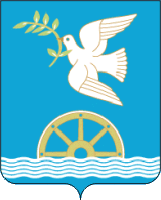 АДМИНИСТРАЦИЯ СЕЛЬСКОГО ПОСЕЛЕНИЯ УДЕЛЬНО-ДУВАНЕЙСКИЙ СЕЛЬСОВЕТМУНИЦИПАЛЬНОГО РАЙОНА БЛАГОВЕЩЕНСКИЙ РАЙОНРЕСПУБЛИКИ   БАШКОРТОСТАННаименование программы Муниципальная программа «Комплексное развитие транспортной инфраструктуры сельского поселения Удельно-Дуванейский сельсовет муниципального района Благовещенский район Республики Башкортостан» на 2016 -2020 гг. (далее – Программа)Основания для разработки программы- Федеральный закон от 06 октября 2003 года № 131-ФЗ «Об общих принципах организации местного самоуправления в Российской Федерации»;-Градостроительный кодекс российской федерации в редакции Федерального закона от 29.12.2014 №456-ФЗ «О внесение изменений в Градостроительный кодекс Российской Федерации и отдельные законодательные акты Российской Федерации»;- Постановление Правительства Российской Федерации от 25.12.2015 № 1440 «Об утверждении требований к программам комплексного развития транспортной инфраструктуры поселений, городских округов»Разработчик программыАдминистрация сельского поселения Удельно-Дуванейский сельсовет муниципального района Благовещенский район Республики БашкортостанИсполнители программы Администрация сельского поселения Удельно-Дуванейский сельсовет муниципального района Благовещенский район Республики БашкортостанКонтроль за реализацией программы Администрация сельского поселения Удельно-Дуванейский сельсовет муниципального района Благовещенский район Республики БашкортостанЦель программы Повышение комфортности и безопасности жизнедеятельности населения и хозяйствующих субъектов на территории сельского поселения Удельно-Дуванейский сельсовет Задачи программы1. Повышение надежности системы транспортной  инфраструктуры.2. Обеспечение более комфортных условий проживания населения сельского поселения, безопасности дорожного движения.Сроки реализации программы2016-2020  гг.Объемы и источники финансированияИсточники финансирования:- средства Республиканского бюджета;- средства местного бюджета.Бюджетные ассигнования, предусмотренные в плановом периоде 2016 года, будут уточнены при формировании проектов бюджета поселения с учетом  изменения ассигнований из муниципального  бюджета.Мероприятия программы- разработка проектно-сметной документации;- приобретение материалов и ремонт дорог;- мероприятия по организации дорожного движения;- ремонт, строительство пешеходных дорожек.Наименование показателяФактФактФактНаименование показателя...Численность населения поселения, человек108710951115№п/пНаименование мероприятияЦели реализации мероприятийИсточники финансированияЗатраты по годам (тыс. рублей)Затраты по годам (тыс. рублей)Затраты по годам (тыс. рублей)Затраты по годам (тыс. рублей)Затраты по годам (тыс. рублей)№п/пНаименование мероприятияЦели реализации мероприятийИсточники финансирования201620172018201920201Текущий ремонт дорогУлучшение транспортной инфраструктуры,Бюджет РБ3005005003002501Текущий ремонт дорогУлучшение транспортной инфраструктуры,бюджет поселения2Разработка проектно-сметной документацииПодготовка исходной документацииБюджет РБ2Разработка проектно-сметной документацииПодготовка исходной документациибюджет поселения3Обеспечение безопасности, организации  дорожного движенияПовышение безопасности дорожного движенияБюджет РБ3Обеспечение безопасности, организации  дорожного движенияПовышение безопасности дорожного движениябюджет поселения801001008080